Instructions:the text below. You are still required to complete the SG4 withyour specific risk management actions and identify who is responsible for each.Attach additional information as neededHave on hand at all activitiesInclude with your submitted forms for activity assessmentEnsure all supervisors are aware of the contents of this plan prior to the eventAt the activity, attach to your emergency response information:  A list of participants	 Schedule of activities or itinerary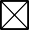 Emergency Planning InformationThe Emergency Response Guidelines (found in the Safe Guide Appendix H) include general procedures for managing issues related to missing persons, intruders, evacuations, medical emergencies and parent/guardian late for pick-ups. Use these guidelines as you create your own specific response plan details below.Other Emergency Planning SituationsFor example, roadside emergencies (bus/car breakdown or accident), water related emergencies, steps for providing assistance to participants who have a disability based on their needs and discussions with the individual or her caregivers.Serious Incident ManagementA serious incident is defined as an incident that may require urgent response or outside support and may or may not impact the ability of GGC to operate. There are two types of serious incidents 1) an emergency and 2) a crisis.An emergency is a serious incident that falls within the scope of the organization’s resources to respond to. It does not threaten GGC’s ability to operate. Emergencies can involve any of the following:A situation which requires assistance from authorities (fire, police, ambulance, etc.)Participants who are emotionally and/or psychologically distressedBehaviour that severely impacts other peopleSerious illness or injury (threat to life of limb)A crisis is an event that is, or has the potential to be, a turning point in the organization. A crisis may overwhelm the organization’s available staff and resources and impact its ability to operate.Examples of crisis may include:A fatality during a GGC activity or at a GGC-owned or operated siteA multiple injury or illness incident during GGC activity or at GGC-owned or operated siteAny incident which would have future negligence and/or criminal repercussionsAny significant vehicle incidentA missing girl or adult (who is not located after preliminary search as outlined in Safe Guide)An active shooterA natural disaster such as a flood, forest fire, earthquake, ice storm, etc.Communications Plan GuidelinesA Communications Plan is the written set of instructions to follow for contacting emergency agencies, GGC authorities and parents/caregivers in the event of a serious incident and is incorporated into your Emergency and Crisis Response Plan (SG.4). The plan covers a number of functions that need to occur to smoothly manage serious incident communications.Communication during an EmergencyFor most emergency situations, the communications pattern in and emergency would look something like this:The Responsible Guider or Substitute Group Leader contacts:EMS and/or other local authorities, when necessaryGroup members (to provide reassurance)Home Contact Person (if applicable to your activity)Home Contact Person (where applicable) or Responsible Guider makes initial contact with parent(s)/guardian(s) to provide current status report and next steps.After dealing with immediate needs, Responsible Guider or another group leader may contact parent(s)/guardian(s) personally to discuss further details, answer questions and problem solve where applicable.Once the situation is over the Responsible Guider notifies GGC Authorities as per the Incident Reporting guidelines in Safe Guide (Form: INS.01).Emergency Response Plan (SG.4)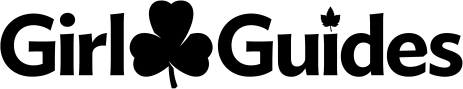 Page 5 of 5Communication during a CrisisThe National Office will manage the communication of a crisis with members, their families and media. Only those individuals authorized to do so will speak publicly or with the media on behalf of the organization.What to do in a crisis situation:The Responsible Guider or Substitute Group Leader contacts:EMS and/or other local authorities, when necessaryAsk for assistance from EMS in contacting parents/guardians of injured memberGroup members (to provide reassurance)Home Contact Person (if applicable to your activity)Notify the Provincial Commissioner. Check your provincial office or website for the emergency contact number. Or ask your District Commissioner/ACL to help you reach her.Provide the Provincial Commissioner with details of the incident. Use the script with the Emergency and Crisis Response Plan (SG.4) as a guide. She will inform and follow up with the appropriate national contacts.Do not talk to the media.Notify all participants that they must not use cell phones or send electronic messages to friends and family.The appropriate person to contact the parent(s)/guardian(s) and others as necessary will depend on specific circumstances and will be determined at the national level.Any media inquiries received by GGC members must be referred immediately to the national office. An appropriate response to the media would be:“I’m sorry, our policy is for all media inquiries to go through the national office. Please contact them and the appropriate person will respond to you as soon as they are available. The phone number is (416) 487-5281.”Unit:Today’s Date:Unit meeting/ Activity/event/camp:Date(s) of activity:SituationProcedure to followMissing Person (e.g. Who will do buddy check? Special search locations; timeframe for reporting etc.)To complete all procedures refer to Safe Guide Appendix H and Safe Guide sample forms https://www.girlguides.ca/web/AB/Volunteers/Safe_Guide/AB/HomeContent/M ore/Safe_Guide.aspxEvacuation (e.g. reasons to evacuate, meeting place; who will support group? etc.)Meeting place - By the pump beside the wellIntruder (person, animal) (e.g. note safe place; who will lock doors: etc.)Remember we share this space with resident wildlife. Ensure your plan includes wildlife encounters.Traumatic/medical emergency (e.g. who will call 911? who will support others? who will guide EMS to location?)Ensure someone is designated to open gate and guide EMS to siteParent does not arrive to pick-up a child (e.g. use contact info on health form, what number to leave if no answer; who will look after them)To complete this section refer to Safe Guide Emergency Response guidelines - Appendix HSuspected or confirmed COVID-19 (e.g. where will you isolate the person? Use contact info on health form to contact guardian, who will provide care)Refer to "Updates for GGC members" in Member Zone for specific questions relating to COVID-19 and Safe Guide Emergency Response GuidelinesResourceContact Number(s)Contact Number(s)Specific instructions forResourceContact Number(s)Contact Number(s)communicating:EMS ambulanceOther:communicating:EMS ambulanceOther:MD of Bonnyville SW 11-61-3FireOther:MD of Bonnyville SW 11-61-3Fire911Other:W4PoliceOther:Commissioner or ACLHome Contact PersonProvincial emergencyTracy Burton 780-935-5510Tracy Burton 780-935-5510contact for GGCTracy Burton 780-935-5510Tracy Burton 780-935-5510Facility/SiteNo phone on site/ cell service is goodNo phone on site/ cell service is goodPoison Control1-800-332-14141-800-332-1414Public Health Unit811811Making an Emergency CallMaking an Emergency CallWhen making an emergency callStay calmReview what you want to say before making the callTake a deep breathSpeak slowly and clearlyFollow the script as much as possibleDon’t hang up until told toWhen making an emergency callStay calmReview what you want to say before making the callTake a deep breathSpeak slowly and clearlyFollow the script as much as possibleDon’t hang up until told toBefore making the call for help, make sure you have the following information:Before making the call for help, make sure you have the following information:Location…Our 911 civic address/emergency locator #: (or nearest civic address) is: MD of Bonnyville SW 11-61-3 W4Location…The location of the group is (nearest landmark): 15 minutes from Cold LakeLocation…Lat/Long or UTM coordinates: (as applicable for wilderness situation)Resources Requested…We need assistance from 	(EMS/fire/police/rescue/other). List specific needs:Situation…Description of Problem:Number of people injured, missing or needing help: Condition of victim(s):Our plan…We have taken the following actions: We are planning to do the following:My contact info is…My name is 		. I am with a Girl Guide group. My phone number is 	(phone/cell)Call made to:	911	Other:  	Call made to:	911	Other:  	Time of call:  	Call made by:  	Person spoken to:    	Person spoken to:    	